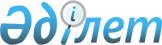 О внесении изменений в постановление Правительства Республики Казахстан от 13 декабря 2005 года N 1240
					
			Утративший силу
			
			
		
					Постановление Правительства Республики Казахстан от 29 декабря 2007 года № 1373. Утратило силу постановлением Правительства Республики Казахстан от 17 сентября 2013 года № 977

      Сноска. Утратило силу постановлением Правительства РК от 17.09.2013 № 977 (вводится в действие по истечении десяти календарных дней со дня первого официального опубликования).      В целях решения вопроса по строительству, обустройству и содержанию пунктов пропуска через Государственную границу Республики Казахстан Правительство Республики Казахстан  ПОСТАНОВЛЯЕТ: 

      1. Внести в  постановление Правительства Республики Казахстан от 13 декабря 2005 года N 1240 "О некоторых вопросах функционирования пунктов пропуска через Государственную границу Республики Казахстан" следующие изменения: 

      в Правилах установления и организации работы пунктов пропуска через Государственную границу Республики Казахстан, утвержденных указанным постановлением: 

      в пункте 9: 

      абзац четвертый исключить: 

      абзац пятый изложить в следующей редакции: 

      "Контрольные органы рассматривают представленные им материалы и в месячный срок направляют свое заключение инициатору. Инициатор направляет все материалы и заключения государственных органов Министерству транспорта и коммуникаций Республики Казахстан. Министерство иностранных дел Республики Казахстан согласовывает вопрос с сопредельным государством, после чего Министерство транспорта и коммуникаций Республики Казахстан готовит соответствующий проект соглашения по пункту пропуска через государственную границу."; 

      в пункте 10 слово "инициатор" заменить словами "Министерство транспорта и коммуникаций Республики Казахстан"; 

      в пункте 12 слова "инициатор в пределах своей компетенции" заменить словами "Министерство транспорта и коммуникаций Республики Казахстан". 

      2. Настоящее постановление вводится в действие с 1 января 2008 года.        Премьер-Министр 

       Республики Казахстан 
					© 2012. РГП на ПХВ «Институт законодательства и правовой информации Республики Казахстан» Министерства юстиции Республики Казахстан
				